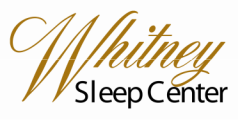 2700 Campus Drive, Ste. 100Plymouth, MN 55441P(763)519-0634F (763)519-06362412 East 117th StreetBurnsville, MN 55337P(952)431-5011F (952)431-5013www.whitneysleepcenter.comAUTHORIZATION FOR DISCLOSURE OF HEALTHCARE INFORMATIONPatient Name: ____________________________________ Date of Birth ______________Patient Street/Box/Apartment # _________________________________________________Patient Address- City, State, Zip Code ____________________________________________I hereby authorize the following person or entity to release the information requested:Name: _____________________________________________________________________Street Address: ______________________________________________________________City: ____________________________ State:________ Zip Code: ____________________I hereby authorize the following person or entity to receive the information requested:Name: _____________________________________________________________________Street Address: ______________________________________________________________City: ________________________ State:___________Zip Code: ______________________I hereby authorize and Request that a Copy of the Following Individually Identifiable Health Information be released: (Please check appropriate boxes)) All medical information from the following time period: __/___/___ through_____/___/____) Office visits from the following time period: ____/____/_____ through _____/___/____) Test results from the following test (s) (describe) _______________________________________) All test results from the following time period ___/____/_____ through ___/ ____/____) Operative Notes ( ) Discharge Summary ( ) Other: Explain _____ ____________________This authorization will expire on: ____________________ ( Date or Defined Event)Note: Your authorization to release the above medical information may include the release of informationrelated to mental health, alcohol or drug dependency, HIV/AIDS or Sickle Cell Anemia. If you do NOT want this information released please check here ( )The information is to be released for the following reason(s): Please check appropriate boxes:( ) To review my current medical care ( ) Continuing Care (Referral) ( ) Insurance Change( ) Attorney Office ( ) Leaving Practice ( ) Other: Explain ____________________________When my information is used or disclosed pursuant to this authorization, it may be subject to redisclosure by the recipient and may no longer be protected by the federal HIPAA Privacy Rule. I have the right to revoke this authorization in writing except as Whitney Sleep Center has acted in reliance upon this authorization. My written revocation must be submitted to Whitney Sleep Center’s Privacy Officer at 2700 Campus Drive, Suite 100, Plymouth, MN 55441.Signature of Patient or Legal Representative _____________________________ Date_____ ___If Legal Representative Specify Relationship to Patient: __________________________________Print Name of Patient or Legal Guardian___________________________ _______________